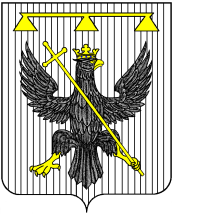 РОССИЙСКАЯ ФЕДЕРАЦИЯТУЛЬСКАЯ ОБЛАСТЬСОБРАНИЕ ДЕПУТАТОВМУНИЦИПАЛЬНОГО ОБРАЗОВАНИЯЮЖНО – ОДОЕВСКОЕ ОДОЕВСКОГО РАЙОНА		3-ГО СОЗЫВА	Р Е Ш Е Н И ЕОт 28.04.2018г.	№ 37-189О утверждении отчета об  исполнении бюджета  муниципального образования Южно-Одоевское Одоевского района за 2017 год         Рассмотрев проект решения Собрания депутатов муниципального образования Южно-Одоевское Одоевского района «Об утверждении отчета муниципального  образования Южно-Одоевское Одоевского района  за 2017 год», учитывая результаты публичных слушаний по проекту указанного решения, в соответствии с Федеральным Законом от 06.10.2003 г. № 131-ФЗ «Об общих принципах организации местного самоуправления в Российской Федерации», Бюджетным Кодексом Российской Федерации и Уставом муниципального образования Южно-Одоевское Одоевского района, Собрание депутатов муниципального образования Южно-Одоевское Одоевского района  РЕШИЛО:Утвердить:Утвердить общий объем доходов бюджета муниципального образования Южно-Одоевское Одоевского района за 2017 год в сумме 7649,0 тыс. из которых собственные средства 7531,8 тыс. руб., в том числе (дотации 923,1 тыс. руб., иные межбюджетные трансферты 67,0 тыс. руб.). Субвенции бюджетам на осуществление первичного воинского учета, на территориях, где отсутствуют военные комиссариаты 117,2 тыс. руб.Утвердить общий объем расходов бюджета муниципального образования Южно-Одоевское Одоевского района  за 2017 год в сумме 7843,5 тыс. руб.Утвердить дефицит бюджета муниципального образования Южно-Одоевское Одоевского района за 2017 год в сумме 194,5 тыс. руб.Утвердить:                                                                                                        2.1. Отчет об исполнении бюджета по доходам бюджета муниципального образования Южно-Одоевское Одоевского района по кодам классификации доходов бюджета приложение 1.                                                                                                          2. 2.  Отчет об исполнении бюджета по расходам  бюджета по ведомственной структуре расходов бюджета муниципального образования Южно- Одоевское Одоевского района, приложение 2.                                                                                       2.3. Отчет об исполнении бюджета по  расходам бюджета по разделам и подразделам классификации расходов бюджета муниципального образования Южно-Одоевское Одоевского района, приложение 3.                                                                                          2.4. Источники финансирования дефицита бюджета по кодам классификации  источников финансирования дефицита бюджета муниципального образования Южно-Одоевское Одоевского района, приложение 4.Контроль за выполнением настоящего Решения возложить на постоянную комиссию Собрания депутатов муниципального образования Южно-Одоевское Одоевского района по экономической политике, бюджету, налогам и собственности.Опубликовать настоящее Решение в районной общественно-политической газете «Новая жизнь», разместить на официальном сайте муниципального образования Южно-Одоевское Одоевского района odoevsk.ru после проведения публичных слушаний (публичной экспертизы) по утверждению отчета об исполнении бюджета муниципального образования Южно-Одоевское Одоевского района за 2017 год с учетом внесенных изменений и дополнений на данных слушаниях.Настоящее Решение вступает в силу с момента его подписания. Глава муниципального образования Южно-Одоевское Одоевского района                                         В.А. Свистунов      Приложение № 1К РешениюСобрания депутатов муниципального образования Южно-Одоевское Одоевского района« «О утверждении отчета об исполнении бюджета муниципального образования Южно-Одоевское Одоевского района за 2017 год»»от                                    г.            № Отчет об исполнении бюджета муниципального образования Южно-Одоевское Одоевского района по доходам бюджета по кодам классификации доходов  муниципального образования Южно-Одоевское Одоевского района за 2017 год                                                                                                                                  Тыс. руб.Глава муниципального образованияЮжно-Одоевское Одоевского района	                      В.А. Свистунов Приложение № 2К РешениюСобрания депутатов муниципального образования Южно-Одоевское Одоевского района« «О утверждении отчета об исполнении бюджета муниципального образования Южно-Одоевское Одоевского района за 2017 год»»от               № Отчет об исполнении бюджета муниципального образования Южно-Одоевское Одоевского района расходов  бюджета по ведомственной структуре расходов муниципального образования Южно-Одоевское Одоевского района  за 2017 год (тыс.руб)                                                                                                                                                      	(тыс.рублей)Глава муниципального образованияЮжно-Одоевское Одоевского района	                      В.А. СвистуновПриложение № 3К РешениюСобрания депутатов муниципального образования Южно-Одоевское Одоевского района« «О утверждении отчета об исполнении бюджета муниципального образования Южно-Одоевское Одоевского района за 2017 год»»от               № Отчет об исполнении бюджета муниципального образования Южно-Одоевское Одоевского района расходов  бюджета по разделам и подразделам классификации расходов муниципального образования Южно-Одоевское Одоевского района  за 2017 год (тыс.руб)                                                                                                                                                      	(тыс.рублей)Глава муниципального образованияЮжно-Одоевское Одоевского района	                      В.А. СвистуновПриложение № 4К РешениюСобрания депутатов муниципального образования Южно-Одоевское Одоевского района« «О утверждении отчета об исполнении бюджета муниципального образования Южно-Одоевское Одоевского района за 2017 год»»от               № Пояснительная записка к отчету об исполнении бюджета муниципального образования Южно-Одоевское Одоевского района  за 2017 годДоходы бюджета муниципального образования Южно – Одоевское Одоевского района за 2017 год исполнены всего в сумме 7649,0 тыс. руб. или 94,2% к утвержденному плану 2017 года и 92,7% к уровню 2016 года. Налоговые доходы бюджета муниципального образования Южно – Одоевское Одоевского района поступили за 2017 год в сумме 6541,7 тыс. руб., что составляет 100,5% к утвержденному плану или 97,8% к уровню 2016г.Безвозмездные поступления из бюджета других уровней в 2017 году составили по бюджету муниципального образования Южно – Одоевское Одоевского района 1107,3 тыс. руб. или 69,0% к утвержденному плану и 70,6% к уровню 2016г.Расходы бюджета муниципального образования Южно – Одоевское Одоевского района за 2017 год составили 7843,5 тыс. руб. или 96,6% к утвержденному плану, к уровню 2016 года 97,8% .По разделу «Общегосударственные вопросы» расходы составили 3945,0 тыс. руб. или 97,5 % к утвержденному плану и 81,1% к уровню 2016г. Заработная плата и начисление на оплату труда составили 3188,5 тыс. руб. или 100% .По разделу «Национальная оборона» бюджет исполнен на 117,2 тыс. руб. – на 100% к утвержденному плану. По разделу «Национальная безопасность и правоохранительная деятельность» расходы произведены в сумме 47,0 тыс. руб., что составляет 100% к утвержденному плану и 219,6% к уровню 2016г.По разделу «Жилищно – коммунальное хозяйство» расходы составили 890,8 тыс. руб. или 100% к утвержденному плану и к уровню 2016 года 183,5%:По разделу «Здравоохранение, физическая культура и спорт» расходы произведены в сумме 8,1 тыс. руб. это 40,5% к утвержденному плану и 40,5% к уровню 2016 года. По разделу «Культура» расходы бюджета муниципального образования Южно – Одоевское Одоевского района составили 2470,7 тыс. руб. или 93,9% к утвержденному плану и 123,0% к 2016 году. По разделу «Социальная политика» расходы произведены в сумме 181,2 тыс. руб., что составляет 100% к утвержденному плану. Структура исполнения расходов бюджета муниципального образования Южно – Одоевское Одоевского района за 2017 год выглядит следующим образом: «Общегосударственные вопросы» составляют 50,3 % от общего объема расходов бюджета; «Национальная экономика» составляет 2,3%; «Культура» составляет 31,5% от общего объема расходов; «Национальная оборона» составляет 1,5%; «Национальная безопасность и правоохранительная деятельность» - 0,6%; «Жилищно – коммунальное хозяйство» составляет 11,4%; «Здравоохранение, физическая культура и спорт» - проведение спортивных мероприятий, приобретение спортивного инвентаря – 0,1%.«Социальная политика» -2,3.Начальник отдела экономики и финансов	О.Н. Солодкова       Наименование показателейКод КБКУтверждено на 2017годИсполнено в 2017году% исполненияИТОГО ДОХОДОВ000 871 00000 00 0000 0008117,27649,094,2ДОХОДЫ000 100 00000 00 0000 0006512,06541,7100,5Налоги на прибыль, доходы000 101 00000 00 0000 00073,070,997,1Налог на доходы физических лиц182 101 02020 01 0000 11073,070,997,1Налог на доходы физических лиц с доходов, источником которых является налоговый агент, за исключением доходов, в отношении которых исчисление и уплата налога осуществляются в соответствии со статьями 227, 2271 и 228 Налогового кодекса Российской Федерации182 101 02021 01 0000 11093,693,797,1Налог на доходы физических лиц с доходов, полученных от осуществления деятельности физическими лицами, зарегистрированными в качестве индивидуальных предпринимателей, нотариусов, занимающихся частной практикой, адвокатов, учредивших адвокатские кабинеты и других лиц, занимающихся частной практикой в соответствии со статьей 227 Налогового кодекса Российской Федерации182 101 02022 01 0000 1100,00,00,0Налог на доходы с физических лиц, полученных физическими лицами в соответствии со статьей 228 НК РФ182 101 02020 01 000 1100,00,1100,0Налог на совокупный налог182 105 00000 00 0000 0000,00,00,0Единый сельскохозяйственный налог182 105 03000 01 0000 0000,00,00,0Налоги на имущество000 106 00000 00 0000 0004510,04541,9100,7Налог на имущество физических лиц182 106 01000 00 0000 11080,075,494,3Налог на имущество физических лиц, взимаемый по ставкам, применяемым к объектам налогообложения, расположенным в границах сельских поселений182 106 01030 10 0000 11080,075,494,3Земельный налог182 106 06000 00 0000 1104430,04464,5100,8Земельный налог с организаций, обладающих земельным участком, расположенным в границах сельских  поселений182 106 06033 10 0000 1101380,01407,0102,0Земельный налог с физических лиц, обладающих земельным участком, расположенным в границах сельских поселений182 106 06043 10 0000 1103050,03057,5100,2Земельный налог (по обязательствам, возникшим до 1 января 2006 года), мобилизуемый на территориях сельских поселений871 1 09 04053 10 0000 1100,00,00,0Доходы от реализации имущества, находящего в оперативном управлении учреждений, находящихся в ведении органов управления сельских поселений (за исключением имущества муниципальных бюджетных и автономных учреждений), в части реализации основных средств по указанному имуществу871 114 02052 10 0000 4100,00,00,0Доходы от продажи земельных участков находящихся в собственности сельских поселений (за исключением земельных участков муниципальных бюджетных и автономных учреждений)871 114 06025 10 0000 4301929,01928,9100,0                                                                                                                                                                     Безвозмездные поступления000 2 00 00000 00 0000 0001605,21107,369,0Дотация от других бюджетов бюджетной системы РФ в т.ч.871 2 02 01000 00 0000 1511351,6923,168,3Дотации на выравнивание уровня бюджетной обеспеченности871 2 02 01001 00 0000 1511351,6923,168,3Субвенция от других бюджетов бюджетной системы РФ в т.ч.871 2 02 00000 00 0000 151117,2117,2100,0Субвенции на осуществление полномочий по первичному воинскому учету, где отсутствуют военные комиссариаты.871 2 02 03010 00 0000 151117,2117,2100,0Иные межбюджетные трансферты 871 2 02 49999 10 0000 151136,467,049,1ВСЕГО ДОХОДОВ8117,27649,094,2НаименованиеНаименованиеГРБСразделПодразделЦелеваястатьяВид расходовУтверждено на2017 годИсполнено в 2017 году% исполненияОбщегосударственные  вопросыОбщегосударственные  вопросы871010000000000000004046,13945,097,5Функционирование Правительства РФ, высших органов исполнительной власти субъектов РФ, местных администрацийФункционирование Правительства РФ, высших органов исполнительной власти субъектов РФ, местных администраций871010400000000000004046,13945,097,5Центральный аппаратЦентральный аппарат871010483200000000003975,83945,099,2Выполнение функций органами местного самоуправленияВыполнение функций органами местного самоуправления871010483200000000003975,83945,099,2Расходы на выплаты по оплате труда центральному аппарату в рамках непрограммного направления деятельности "Обеспечение функционирования местных администраций"Расходы на выплаты по оплате труда центральному аппарату в рамках непрограммного направления деятельности "Обеспечение функционирования местных администраций"871010483200001101203188,63188,5100,0Заработная платаЗаработная плата871010483200001101212470,02469,9100,0Начисление на оплату трудаНачисление на оплату труда87101048320000110129719,6718,6100,0Закупка товаров, работ, услуг в сфере информационно-коммуникационных технологийЗакупка товаров, работ, услуг в сфере информационно-коммуникационных технологий87101048320000190242225,2225,1100,0Прочая закупка товаров, работ и услуг для государственных (муниципальных) нуждПрочая закупка товаров, работ и услуг для государственных (муниципальных) нужд87101048320000190244510,0480,694,2Уплата налога на имущество организаций и земельного налога Уплата налога на имущество организаций и земельного налога 871010483200001908511,50,746,7Уплата прочих налогов, сборов и иных платежейУплата прочих налогов, сборов и иных платежей871010483200001908521,51,386,7Уплата иных платежейУплата иных платежей8710104832000019085349,048,899,6Резервные фондыРезервные фонды8710111990000000000070,30,00,0Непрограммные расходыНепрограммные расходы8710111999000000000070,30,00,0Резервные фонды местных администрацийРезервные фонды местных администраций8710111999002775000070,30,00,0Прочая закупка товаров, работ и услуг для государственных (муниципальных) нуждПрочая закупка товаров, работ и услуг для государственных (муниципальных) нужд8710111999002775024470,30,00,0Национальная оборонаНациональная оборона87102009990000000000117,2117,2100,0Мобилизационная и вневойсковая подготовкаМобилизационная и вневойсковая подготовка87102030000000000000117,2117,2100,0Иные непрограммные мероприятия87187102039990000000000100,3100,3100,0Осуществление первичного воинского учета на территориях, где отсутствуют военные комиссариаты, по иным непрограммным мероприятиям в рамках непрограммных расходов87187102039990051180000100,3100,3100,0Фонд оплаты труда и страховые взносыФонд оплаты труда и страховые взносы8710203999005118012087,487,4100,0Заработная платаЗаработная плата8710203999005118012170,070,0100,0Начисление на фонд оплаты трудаНачисление на фонд оплаты труда8710203999005118012917,417,4100,0Закупка товаров, работ, услуг в сфере информационно-коммуникационных технологийЗакупка товаров, работ, услуг в сфере информационно-коммуникационных технологий871020399900511802420,00,00,0Прочая закупка товаров, работ и услуг для государственных (муниципальных) нуждПрочая закупка товаров, работ и услуг для государственных (муниципальных) нужд8710203999005118024429,829,8100,0Национальная безопасность и правоохранительная деятельностьНациональная безопасность и правоохранительная деятельность8710300000000000000047,547,0100,0Защита территории от чрезвычайных ситуаций природного и техногенного характера, гражданская оборонаЗащита территории от чрезвычайных ситуаций природного и техногенного характера, гражданская оборона87103090000000000001,51,5100,0Муниципальная программа «Гражданская оборона, защита населения и территории от чрезвычайных ситуаций, обеспечения пожарной безопасности и безопасности людей на водных объектах»Муниципальная программа «Гражданская оборона, защита населения и территории от чрезвычайных ситуаций, обеспечения пожарной безопасности и безопасности людей на водных объектах»871030903105272700001,51,5100,0Изготовление предупреждающих табличек «Осторожно тонкий лёд»Изготовление предупреждающих табличек «Осторожно тонкий лёд»871030903109272700001,51,5100,0Пожарная безопасностьПожарная безопасность8710310000000000000046,045,598,9Муниципальная программа «Гражданская оборона, защита населения и территории от чрезвычайных ситуаций, обеспечения пожарной безопасности и безопасности людей на водных объектах»Муниципальная программа «Гражданская оборона, защита населения и территории от чрезвычайных ситуаций, обеспечения пожарной безопасности и безопасности людей на водных объектах»8710310030000000000046,045,598,9Приобретение пожарного гидрантаПриобретение пожарного гидранта871031003207272700008,88,496,6Прочая закупка товаров, работ и услуг для государственных (муниципальных) нуждПрочая закупка товаров, работ и услуг для государственных (муниципальных) нужд871031003207272702448,88,496,6Приобретение порошковых огнетушителейПриобретение порошковых огнетушителей871031003208272702443,93,90,0Прочая закупка товаров, работ и услуг для государственных (муниципальных) нуждПрочая закупка товаров, работ и услуг для государственных (муниципальных) нужд871031003208272702443,93,90,0Приобретение ранцевых огнетушителейПриобретение ранцевых огнетушителей8710310032012727024428,328,2100,0Прочая закупка товаров, работ и услуг для государственных (муниципальных) нуждПрочая закупка товаров, работ и услуг для государственных (муниципальных) нужд8710310032012727024428,328,2100,0Изготовление пожарного плана эвакуации в Сомовском ДКИзготовление пожарного плана эвакуации в Сомовском ДК871031003206272700005,05,0100,0Прочая закупка товаров, работ и услуг для государственных (муниципальных) нуждПрочая закупка товаров, работ и услуг для государственных (муниципальных) нужд871031003206272702445,05,0100,0 Национальная экономика Национальная экономика0400000000000000000183,5183,5100,0Другие вопросы в области национальной экономикиДругие вопросы в области национальной экономики87104109990027240000183,5183,5100,0Мероприятия в области национальной экономикиМероприятия в области национальной экономики87104129990027240244183,5183,5100,0Жилищно-коммунальное хозяйствоЖилищно-коммунальное хозяйство87105000000000000000890,9890,8100,0Коммунальное хозяйствоКоммунальное хозяйство87105020000000000000384,7384,6100,0Осуществление мероприятий по коммунальному хозяйству в рамках непрограммных расходовОсуществление мероприятий по коммунальному хозяйству в рамках непрограммных расходов87105029990027320000384,7384,6100,0Иные непрограммные расходыИные непрограммные расходы87105029990027320000384,7384,6100,0Исполнение судебных актов Российской Федерации и мировых соглашений по возмещению причиненного вредаИсполнение судебных актов Российской Федерации и мировых соглашений по возмещению причиненного вреда87105029990027320831384,7384,6100,0БлагоустройствоБлагоустройство87105030000000000000506,2506,2100,0Осуществление мероприятий по благоустройству по непрограммным мероприятиям в рамках непрограммных расходовОсуществление мероприятий по благоустройству по непрограммным мероприятиям в рамках непрограммных расходов87105039900000000000506,2506,2100,0Иные непрограммные расходыИные непрограммные расходы87105039990000000000506,2506,2100,0Прочая закупка товаров, работ и услуг для государственных (муниципальных) нужд Прочая закупка товаров, работ и услуг для государственных (муниципальных) нужд 87105039990027410244506,2506,2100,0Культура и  кинематографияКультура и  кинематография876080000000000000002630,82470,793,9КультураКультура876080100000000000002630,82470,793,9Расходы на выплаты по оплате труда работникам культуры в рамках непрограммного направления деятельности "Обеспечение функционирования учреждений культуры"Расходы на выплаты по оплате труда работникам культуры в рамках непрограммного направления деятельности "Обеспечение функционирования учреждений культуры"876080199900005901101040,31040,2100,0Заработная платаЗаработная плата87608019990000590111797,2797,1100,0Начисление на оплату трудаНачисление на оплату труда87608019990000590119243,1243,0100,0Уплата налога на имущество организаций и земельного налога Уплата налога на имущество организаций и земельного налога 8760801999000059085124,010,744,6Уплата прочих налогов, сборов и иных платежейУплата прочих налогов, сборов и иных платежей876080199900005908520,00,00,0Уплата иных платежейУплата иных платежей8760801999000059085314,714,7100,0Непрограммные расходыНепрограммные расходы876080199000000000001415,41338,194,6Иные непрограммные мероприятияИные непрограммные мероприятия876080199900000000001415,41338,194,6Закупка товаров, работ, услуг в сфере информационно-коммуникационных технологийЗакупка товаров, работ, услуг в сфере информационно-коммуникационных технологий8760801999000059024248,548,4100,0Прочая закупка товаров, работ и услуг для государственных (муниципальных) нуждПрочая закупка товаров, работ и услуг для государственных (муниципальных) нужд876080199900590002441366,91289,794,4Расходы на выплату персонала на повышение оплаты труда работников культурно-досуговых учреждений (Постановление Правительства Тульской области от 28.05.2013г. № 239)Расходы на выплату персонала на повышение оплаты труда работников культурно-досуговых учреждений (Постановление Правительства Тульской области от 28.05.2013г. № 239)87608019990080120111136,467,049,1 Физическая культура и спорт Физическая культура и спорт8711100000000000000020,08,140,5Физическая культура Физическая культура 8711101000000000000020,08,140,5Реализация мероприятий по муниципальной программе «Профилактика правонарушений и преступлений в муниципальном образовании Южно-Одоевское Одоевского района»Реализация мероприятий по муниципальной программе «Профилактика правонарушений и преступлений в муниципальном образовании Южно-Одоевское Одоевского района»87111010400160570000
3,13,1100,0Мероприятия в области здравоохранения, спорта и физической культуры, туризмаМероприятия в области здравоохранения, спорта и физической культуры, туризма871110104001605700003,13,1100,0Проведение спортивных мероприятийПроведение спортивных мероприятий871110104001605700003,13,1100,0Прочая закупка товаров, работ, услуг для государственных (муниципальных) нуждПрочая закупка товаров, работ, услуг для государственных (муниципальных) нужд871110104001605702443,13,1100,0Проведение спортивных мероприятийПроведение спортивных мероприятий8711101040026057000016,95,029,6Прочая закупка товаров, работ, услуг для государственных (муниципальных) нуждПрочая закупка товаров, работ, услуг для государственных (муниципальных) нужд8711101040016057024416,95,029,6Социальная политикаСоциальная политика87110000000000000000181,2181,2100,0Пенсионное обеспечениеПенсионное обеспечение87110010000000000000181,2181,2100,0Непрограммные расходыНепрограммные расходы87110019900000000000181,2181,2100,0Иные непрограммные расходыИные непрограммные расходы87110019990000000000181,2181,2100,0Расходы, связанные с назначением и выплатой пенсии за выслугу лет муниципальным служащим и ежемесячная доплата к трудовой пенсии лицам, замещающим муниципальные должности в муниципальном образовании Южно-Одоевское Одоевского района в рамках непрограммных расходовРасходы, связанные с назначением и выплатой пенсии за выслугу лет муниципальным служащим и ежемесячная доплата к трудовой пенсии лицам, замещающим муниципальные должности в муниципальном образовании Южно-Одоевское Одоевского района в рамках непрограммных расходов87110019990027360000181,2181,2100,0Социальное обеспечение и иные выплаты населениюСоциальное обеспечение и иные выплаты населению87110019990027360312181,2181,2100,0Условно нераспределенные расходыУсловно нераспределенные расходы999999999900009000,00,00,0ИТОГОИТОГО8117,27843,596,6НаименованиеНаименованиеразделразделПодразделПодразделЦелеваястатьяЦелеваястатьяВид расходовВид расходовУтверждено на2017 годУтверждено на2017 годИсполнено в 2017 годуИсполнено в 2017 году% исполнения% исполненияОбщегосударственные  вопросыОбщегосударственные  вопросы01010000000000000000000000000000004046,14046,13945,03945,097,597,5Функционирование Правительства РФ, высших органов исполнительной власти субъектов РФ, местных администрацийФункционирование Правительства РФ, высших органов исполнительной власти субъектов РФ, местных администраций01010404000000000000000000000000004046,14046,13945,03945,097,597,5Центральный аппаратЦентральный аппарат01010404832000000083200000000000003975,83975,83945,03945,099,299,2Выполнение функций органами местного самоуправленияВыполнение функций органами местного самоуправления01010404832000000083200000000000003975,83975,83945,03945,099,299,2Расходы на выплаты по оплате труда центральному аппарату в рамках непрограммного направления деятельности "Обеспечение функционирования местных администраций"Расходы на выплаты по оплате труда центральному аппарату в рамках непрограммного направления деятельности "Обеспечение функционирования местных администраций"01010404832000011083200001101201203188,63188,63188,53188,5100,0100,0Заработная платаЗаработная плата01010404832000011083200001101211212470,02470,02469,92469,9100,0100,0Начисление на оплату трудаНачисление на оплату труда0101040483200001108320000110129129719,6719,6718,6718,6100,0100,0Закупка товаров, работ, услуг в сфере информационно-коммуникационных технологийЗакупка товаров, работ, услуг в сфере информационно-коммуникационных технологий0101040483200001908320000190242242225,2225,2225,1225,1100,0100,0Прочая закупка товаров, работ и услуг для государственных (муниципальных) нуждПрочая закупка товаров, работ и услуг для государственных (муниципальных) нужд0101040483200001908320000190244244510,0510,0480,6480,694,294,2Уплата налога на имущество организаций и земельного налога Уплата налога на имущество организаций и земельного налога 01010404832000019083200001908518511,51,50,70,746,746,7Уплата прочих налогов, сборов и иных платежейУплата прочих налогов, сборов и иных платежей01010404832000019083200001908528521,51,51,31,386,786,7Уплата иных платежейУплата иных платежей010104048320000190832000019085385349,049,048,848,899,699,6Резервные фондыРезервные фонды010111119900000000990000000000000070,370,30,00,00,00,0Непрограммные расходыНепрограммные расходы010111119990000000999000000000000070,370,30,00,00,00,0Резервные фонды местных администрацийРезервные фонды местных администраций010111119990027750999002775000000070,370,30,00,00,00,0Прочая закупка товаров, работ и услуг для государственных (муниципальных) нуждПрочая закупка товаров, работ и услуг для государственных (муниципальных) нужд010111119990027750999002775024424470,370,30,00,00,00,0Национальная оборонаНациональная оборона0202000099900000009990000000000000117,2117,2117,2117,2100,0100,0Мобилизационная и вневойсковая подготовкаМобилизационная и вневойсковая подготовка0202030300000000000000000000000000117,2117,2117,2117,2100,0100,0Иные непрограммные мероприятия0202030399900000009990000000000000100,3100,3100,3100,3100,0100,0Осуществление первичного воинского учета на территориях, где отсутствуют военные комиссариаты, по иным непрограммным мероприятиям в рамках непрограммных расходов0202030399900511809990051180000000100,3100,3100,3100,3100,0100,0Фонд оплаты труда и страховые взносыФонд оплаты труда и страховые взносы020203039990051180999005118012012087,487,487,487,4100,0100,0Заработная платаЗаработная плата020203039990051180999005118012112170,070,070,070,0100,0100,0Начисление на фонд оплаты трудаНачисление на фонд оплаты труда020203039990051180999005118012912917,417,417,417,4100,0100,0Закупка товаров, работ, услуг в сфере информационно-коммуникационных технологийЗакупка товаров, работ, услуг в сфере информационно-коммуникационных технологий02020303999005118099900511802422420,00,00,00,00,00,0Прочая закупка товаров, работ и услуг для государственных (муниципальных) нуждПрочая закупка товаров, работ и услуг для государственных (муниципальных) нужд020203039990051180999005118024424429,829,829,829,8100,0100,0Национальная безопасность и правоохранительная деятельностьНациональная безопасность и правоохранительная деятельность030300000000000000000000000000000047,547,547,047,0100,0100,0Защита территории от чрезвычайных ситуаций природного и техногенного характера, гражданская оборонаЗащита территории от чрезвычайных ситуаций природного и техногенного характера, гражданская оборона030309090000000000000000000000001,51,51,51,5100,0100,0Муниципальная программа «Гражданская оборона, защита населения и территории от чрезвычайных ситуаций, обеспечения пожарной безопасности и безопасности людей на водных объектах»Муниципальная программа «Гражданская оборона, защита населения и территории от чрезвычайных ситуаций, обеспечения пожарной безопасности и безопасности людей на водных объектах»03030909031052727003105272700000001,51,51,51,5100,0100,0Изготовление предупреждающих табличек «Осторожно тонкий лёд»Изготовление предупреждающих табличек «Осторожно тонкий лёд»03030909031092727003109272700000001,51,51,51,5100,0100,0Пожарная безопасностьПожарная безопасность030310100000000000000000000000000046,046,045,545,598,998,9Муниципальная программа «Гражданская оборона, защита населения и территории от чрезвычайных ситуаций, обеспечения пожарной безопасности и безопасности людей на водных объектах»Муниципальная программа «Гражданская оборона, защита населения и территории от чрезвычайных ситуаций, обеспечения пожарной безопасности и безопасности людей на водных объектах»030310100300000000030000000000000046,046,045,545,598,998,9Приобретение пожарного гидрантаПриобретение пожарного гидранта03031010032072727003207272700000008,88,88,48,496,696,6Прочая закупка товаров, работ и услуг для государственных (муниципальных) нуждПрочая закупка товаров, работ и услуг для государственных (муниципальных) нужд03031010032072727003207272702442448,88,88,48,496,696,6Приобретение порошковых огнетушителейПриобретение порошковых огнетушителей03031010032082727003208272702442443,93,93,93,90,00,0Прочая закупка товаров, работ и услуг для государственных (муниципальных) нуждПрочая закупка товаров, работ и услуг для государственных (муниципальных) нужд03031010032082727003208272702442443,93,93,93,90,00,0Приобретение ранцевых огнетушителейПриобретение ранцевых огнетушителей030310100320127270032012727024424428,328,328,228,2100,0100,0Прочая закупка товаров, работ и услуг для государственных (муниципальных) нуждПрочая закупка товаров, работ и услуг для государственных (муниципальных) нужд030310100320127270032012727024424428,328,328,228,2100,0100,0Изготовление пожарного плана эвакуации в Сомовском ДКИзготовление пожарного плана эвакуации в Сомовском ДК03031010032062727003206272700000005,05,05,05,0100,0100,0Прочая закупка товаров, работ и услуг для государственных (муниципальных) нуждПрочая закупка товаров, работ и услуг для государственных (муниципальных) нужд03031010032062727003206272702442445,05,05,05,0100,0100,0 Национальная экономика Национальная экономика0000000000000000000000000000000000183,5183,5183,5183,5100,0100,0Другие вопросы в области национальной экономикиДругие вопросы в области национальной экономики0404101099900272409990027240000000183,5183,5183,5183,5100,0100,0Мероприятия в области национальной экономикиМероприятия в области национальной экономики0404121299900272409990027240244244183,5183,5183,5183,5100,0100,0Жилищно-коммунальное хозяйствоЖилищно-коммунальное хозяйство0505000000000000000000000000000000890,9890,9890,8890,8100,0100,0Коммунальное хозяйствоКоммунальное хозяйство0505020200000000000000000000000000384,7384,7384,6384,6100,0100,0Осуществление мероприятий по коммунальному хозяйству в рамках непрограммных расходовОсуществление мероприятий по коммунальному хозяйству в рамках непрограммных расходов0505020299900273209990027320000000384,7384,7384,6384,6100,0100,0Иные непрограммные расходыИные непрограммные расходы0505020299900273209990027320000000384,7384,7384,6384,6100,0100,0Исполнение судебных актов Российской Федерации и мировых соглашений по возмещению причиненного вредаИсполнение судебных актов Российской Федерации и мировых соглашений по возмещению причиненного вреда0505020299900273209990027320831831384,7384,7384,6384,6100,0100,0БлагоустройствоБлагоустройство0505030300000000000000000000000000506,2506,2506,2506,2100,0100,0Осуществление мероприятий по благоустройству по непрограммным мероприятиям в рамках непрограммных расходовОсуществление мероприятий по благоустройству по непрограммным мероприятиям в рамках непрограммных расходов0505030399000000009900000000000000506,2506,2506,2506,2100,0100,0Иные непрограммные расходыИные непрограммные расходы0505030399900000009990000000000000506,2506,2506,2506,2100,0100,0Прочая закупка товаров, работ и услуг для государственных (муниципальных) нужд Прочая закупка товаров, работ и услуг для государственных (муниципальных) нужд 0505030399900274109990027410244244506,2506,2506,2506,2100,0100,0Культура и  кинематографияКультура и  кинематография08080000000000000000000000000000002630,82630,82470,72470,793,993,9КультураКультура08080101000000000000000000000000002630,82630,82470,72470,793,993,9Расходы на выплаты по оплате труда работникам культуры в рамках непрограммного направления деятельности "Обеспечение функционирования учреждений культуры"Расходы на выплаты по оплате труда работникам культуры в рамках непрограммного направления деятельности "Обеспечение функционирования учреждений культуры"08080101999000059099900005901101101040,31040,31040,21040,2100,0100,0Заработная платаЗаработная плата0808010199900005909990000590111111797,2797,2797,1797,1100,0100,0Начисление на оплату трудаНачисление на оплату труда0808010199900005909990000590119119243,1243,1243,0243,0100,0100,0Уплата налога на имущество организаций и земельного налога Уплата налога на имущество организаций и земельного налога 080801019990000590999000059085185124,024,010,710,744,644,6Уплата прочих налогов, сборов и иных платежейУплата прочих налогов, сборов и иных платежей08080101999000059099900005908528520,00,00,00,00,00,0Уплата иных платежейУплата иных платежей080801019990000590999000059085385314,714,714,714,7100,0100,0Непрограммные расходыНепрограммные расходы08080101990000000099000000000000001415,41415,41338,11338,194,694,6Иные непрограммные мероприятияИные непрограммные мероприятия08080101999000000099900000000000001415,41415,41338,11338,194,694,6Закупка товаров, работ, услуг в сфере информационно-коммуникационных технологийЗакупка товаров, работ, услуг в сфере информационно-коммуникационных технологий080801019990000590999000059024224248,548,548,448,4100,0100,0Прочая закупка товаров, работ и услуг для государственных (муниципальных) нуждПрочая закупка товаров, работ и услуг для государственных (муниципальных) нужд08080101999005900099900590002442441366,91366,91289,71289,794,494,4Расходы на выплату персонала на повышение оплаты труда работников культурно-досуговых учреждений (Постановление Правительства Тульской области от 28.05.2013г. № 239)Расходы на выплату персонала на повышение оплаты труда работников культурно-досуговых учреждений (Постановление Правительства Тульской области от 28.05.2013г. № 239)0808010199900801209990080120111111136,4136,467,067,049,149,1 Физическая культура и спорт Физическая культура и спорт111100000000000000000000000000000020,020,08,18,140,540,5Физическая культура Физическая культура 111101010000000000000000000000000020,020,08,18,140,540,5Реализация мероприятий по муниципальной программе «Профилактика правонарушений и преступлений в муниципальном образовании Южно-Одоевское Одоевского района»Реализация мероприятий по муниципальной программе «Профилактика правонарушений и преступлений в муниципальном образовании Южно-Одоевское Одоевского района»1111010104001605700400160570000000
3,1
3,13,13,1100,0100,0Мероприятия в области здравоохранения, спорта и физической культуры, туризмаМероприятия в области здравоохранения, спорта и физической культуры, туризма11110101040016057004001605700000003,13,13,13,1100,0100,0Проведение спортивных мероприятийПроведение спортивных мероприятий11110101040016057004001605700000003,13,13,13,1100,0100,0Прочая закупка товаров, работ, услуг для государственных (муниципальных) нуждПрочая закупка товаров, работ, услуг для государственных (муниципальных) нужд11110101040016057004001605702442443,13,13,13,1100,0100,0Проведение спортивных мероприятийПроведение спортивных мероприятий111101010400260570040026057000000016,916,95,05,029,629,6Прочая закупка товаров, работ, услуг для государственных (муниципальных) нуждПрочая закупка товаров, работ, услуг для государственных (муниципальных) нужд111101010400160570040016057024424416,916,95,05,029,629,6Социальная политикаСоциальная политика1010000000000000000000000000000000181,2181,2181,2181,2100,0100,0Пенсионное обеспечениеПенсионное обеспечение1010010100000000000000000000000000181,2181,2181,2181,2100,0100,0Непрограммные расходыНепрограммные расходы1010010199000000009900000000000000181,2181,2181,2181,2100,0100,0Иные непрограммные расходыИные непрограммные расходы1010010199900000009990000000000000181,2181,2181,2181,2100,0100,0Расходы, связанные с назначением и выплатой пенсии за выслугу лет муниципальным служащим и ежемесячная доплата к трудовой пенсии лицам, замещающим муниципальные должности в муниципальном образовании Южно-Одоевское Одоевского района в рамках непрограммных расходовРасходы, связанные с назначением и выплатой пенсии за выслугу лет муниципальным служащим и ежемесячная доплата к трудовой пенсии лицам, замещающим муниципальные должности в муниципальном образовании Южно-Одоевское Одоевского района в рамках непрограммных расходов1010010199900273609990027360000000181,2181,2181,2181,2100,0100,0Социальное обеспечение и иные выплаты населениюСоциальное обеспечение и иные выплаты населению1010010199900273609990027360312312181,2181,2181,2181,2100,0100,0Условно нераспределенные расходыУсловно нераспределенные расходы99999999999999000099999900009009000,00,00,00,00,00,0ИТОГОИТОГО8117,28117,27843,57843,596,696,6Источники финансирования дефицита бюджета муниципального образования Источники финансирования дефицита бюджета муниципального образования Источники финансирования дефицита бюджета муниципального образования по кодам классификации источников финансирования дефицитов бюджетов за 2017 годпо кодам классификации источников финансирования дефицитов бюджетов за 2017 годпо кодам классификации источников финансирования дефицитов бюджетов за 2017 год(тыс. рублей)КодНаименованиеКассовое исполнениеИсточники финансирования дефицита бюджетов, всего194,5871 00 00 00 00 00 0000 000Изменение остатков средств на счетах по учету средств бюджета194,5871 00 00 00 00 00 0000 000Увеличение остатков средств бюджета всего-7649,0871 00 00 00 00 00 0000 000Уменьшение остатков средств бюджета всего7843,5Глава муниципального образованияЮжно-Одоевское Одоевского района	                                    В.А. СвистуновГлава муниципального образованияЮжно-Одоевское Одоевского района	                                    В.А. СвистуновГлава муниципального образованияЮжно-Одоевское Одоевского района	                                    В.А. СвистуновГлава муниципального образованияЮжно-Одоевское Одоевского района	                                    В.А. СвистуновГлава муниципального образованияЮжно-Одоевское Одоевского района	                                    В.А. СвистуновГлава муниципального образованияЮжно-Одоевское Одоевского района	                                    В.А. Свистунов